Mountainbiken im Inneren Salzkammergut 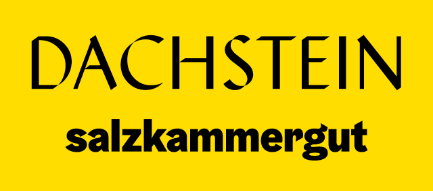 Ein Abenteuer inmitten der NaturDas Innere Salzkammergut, mit seinen malerischen Seen, majestätischen Bergen und dichten Wäldern, hat sich längst einen Namen als Paradies für Outdoor-Enthusiasten gemacht. Nicht umsonst, lockt es jährlich bis zu 5.000 Starter beim Rennen der Salzkammergut Mountainbike Trophy in die Ferienregion Dachstein Salzkammergut. Inmitten dieser atemberaubenden Kulisse erfreut sich das Mountainbiken aber nicht nur während der Trophy immer größerer Beliebtheit. Die Region bietet seit heuer auch den einen oder anderen anspruchsvollen Trail für erfahrene Fahrer und natürlich entspannte Strecken für Einsteiger, die die Schönheit der Natur auf zwei Rädern erleben möchten. Vielfalt der Strecken: aus 200 mach 800 Eine der großen Attraktionen für Mountainbiker im Inneren Salzkammerguts ist die Vielfalt der verfügbaren Strecken. Von sanften Wegen entlang der Seen bis hin zu herausfordernden Anstiegen in den Bergen gibt es für jeden Geschmack und jedes Können etwas. Hier können Mountainbiker die Natur in ihrer vollen Pracht erleben und gleichzeitig ihre konditionellen Fähigkeiten auf die Probe stellen. So stellt das Dachstein Salzkammergut gemeinsam mit den Österreichischen Bundesforsten rund 200 Kilometer Forststraßen zum Mountainbiken zur Verfügung – mit einer geschickten Routenführen, die nie langweilig wird, ergibt sich daraus ein exorbitantes 800 Kilometerstreckennetz durch die UNESCO Weltkulturerbe Region Hallstatt/Dachstein-Salzkammergut.Die Seenregion rund ums Dachstein Salzkammergut erkundenFür diejenigen, die eine entspannte Fahrt bevorzugen, bieten sich die flachen Radwege entlang der glitzernden Seen des Salzkammerguts an. Vom Dachstein Salzkammergut erreicht man sternförmig den Wolfgangsee, Mondsee, Altausseersee und viele mehr. Es sind beliebte Ziele für gemütliche Ausflüge, bei denen Sie die idyllische Umgebung am Bike genießen können. Entlang dieser Strecken gibt es auch zahlreiche Cafés und Restaurants, in denen Sie sich nach Ihrer Fahrt stärken und sie sich in die berühmte Salzkammergut Kulinarik reinschlemmen können. Abenteuer in den Bergen im Herzen von ÖsterreichFür abenteuerlustige Mountainbiker gibt es in den Bergen des Inneren Salzkammerguts eine Fülle von Wegen, die Sie herausfordern werden. Von steilen Anstiegen bis zu technisch anspruchsvollen Abfahrten bietet die Region alles, was das Herz eines Mountainbikers begehrt. Mit der richtigen Ausrüstung in Form eines top ausgestatteten E-Mountainbikes und einem erfahrenen Guide können Sie unvergessliche Erlebnisse in den Alpen und auf den Almen im Dachstein Salzkammergut erleben.Die Natur genießen die Natur respektieren Beim Mountainbiken im Inneren Salzkammergut ist es wichtig, die Natur zu respektieren und verantwortungsbewusst zu handeln. Das Gebiet ist ein Naturschutzgebiet von unschätzbarem Wert, und es ist entscheidend, keine Spuren zu hinterlassen und die 800 km ausgewiesenen Mountainbikestrecken im Einklang mit der Natur zu nutzen.Planen Sie Ihren Ausflug im WeltkulturerbeDas Innere Salzkammergut bietet die gesamte Bikesaison von April bis Oktober über, großartige Möglichkeiten für Mountainbiker, eBiker und Gravelbiker. Egal, ob allein, mit Freunden oder Familie, die Region hat für jeden etwas zu bieten. Eine Region eben, die unvergleichliche Naturerlebnisse und aufregende Herausforderungen bietet.